SUPPLEMENTSSupplement A. Sample syndrome-based guideline for physicians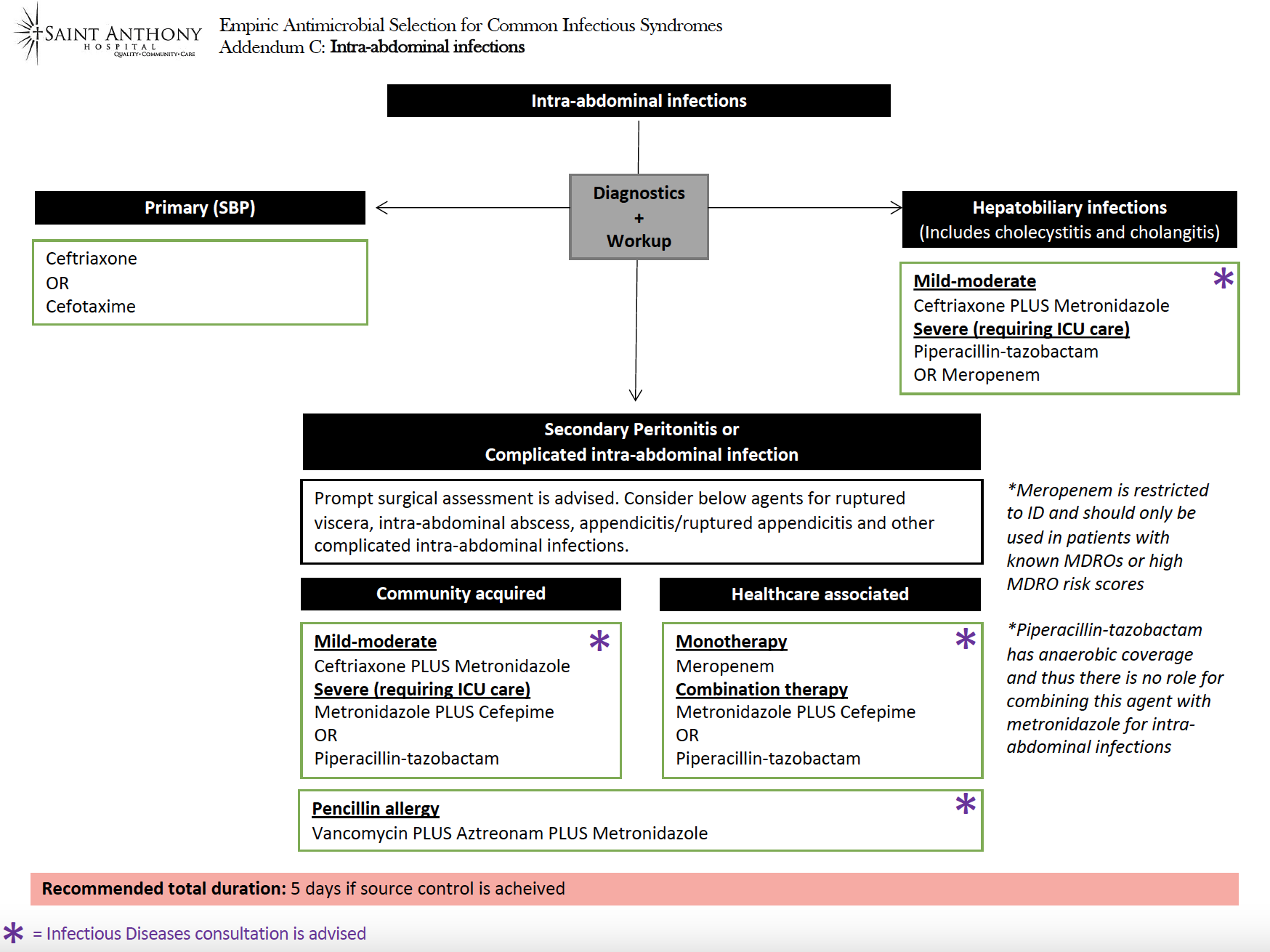 Supplement B. Sample syndrome-based order set for physicians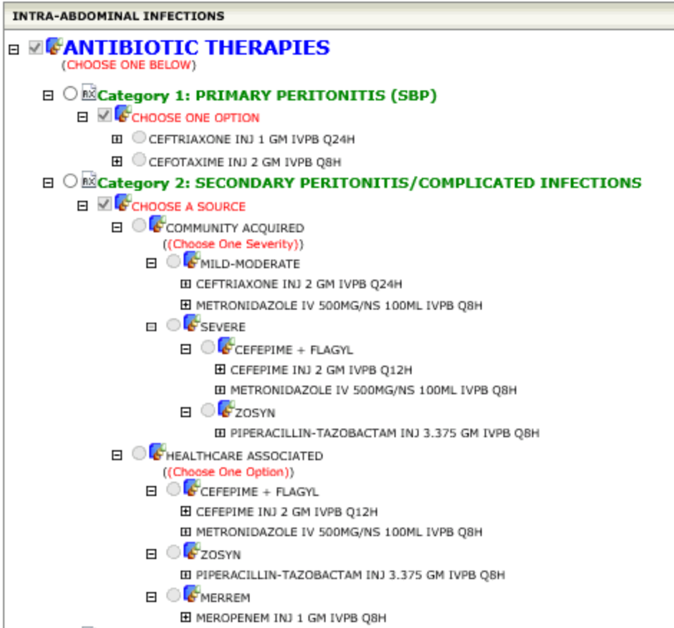 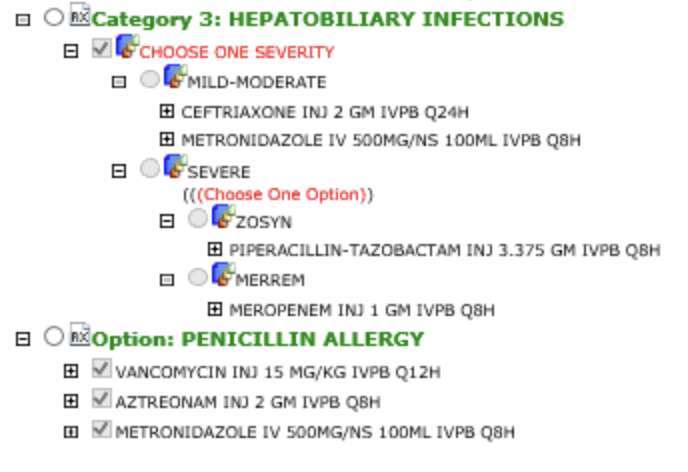 Supplement C. Sample syndrome-based order set for pharmacists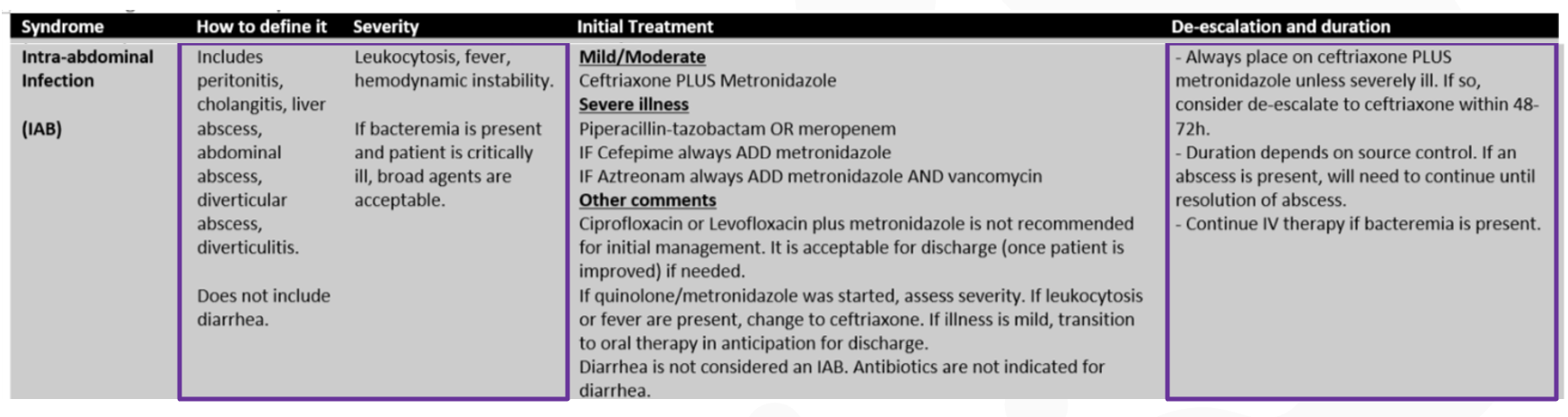 